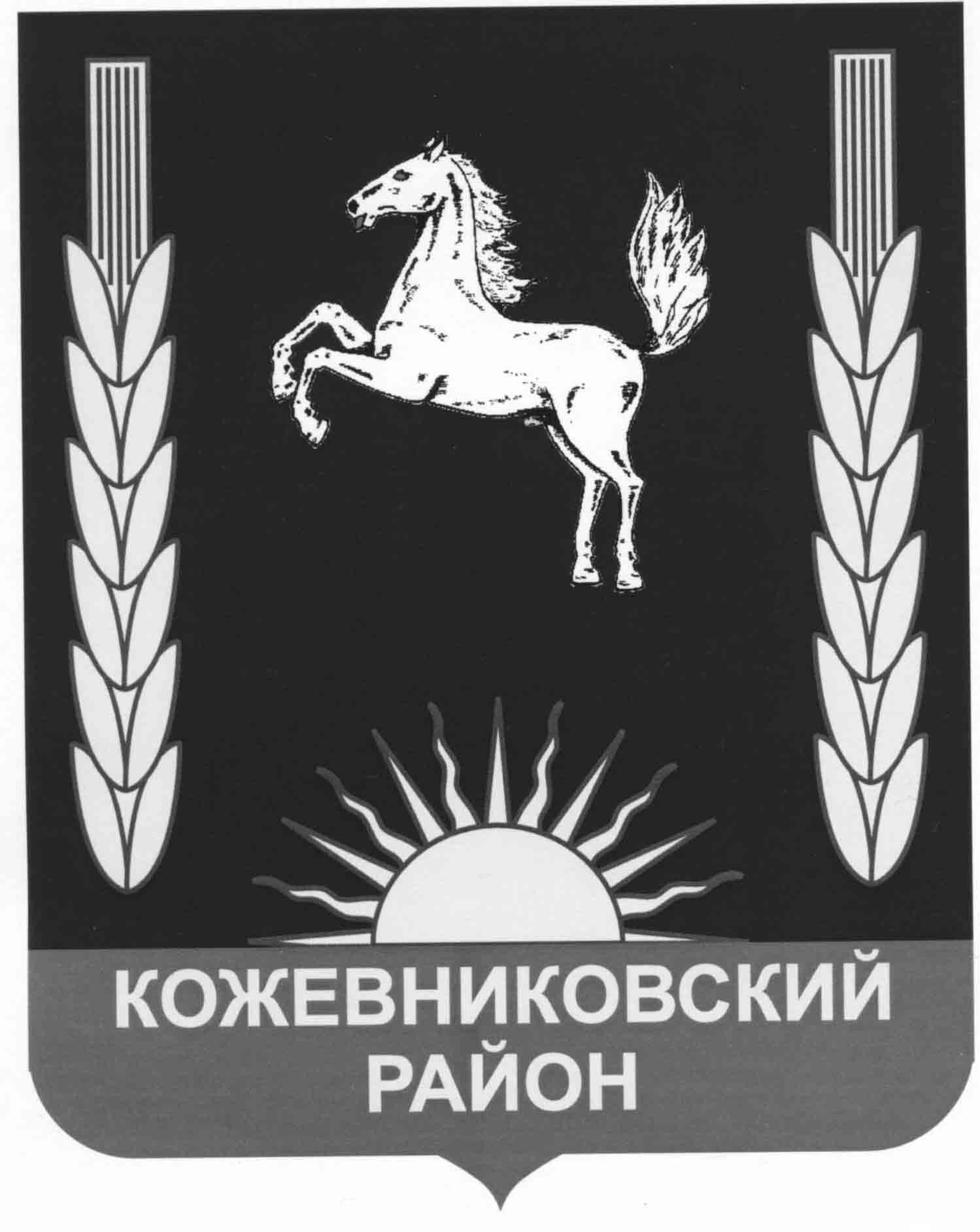 АДМИНИСТРАЦИЯ КОЖЕВНИКОВСКОГО РАЙОНАПОСТАНОВЛЕНИЕ12.05.2020                                                                                                                      №  275    с. Кожевниково Кожевниковского района Томской областиО внесении изменений в постановление Администрации Кожевниковского района                               от 15.04.2016 № 229 «Об утверждении Порядка определения объема и условий предоставления субсидий из  районного бюджета  муниципальнымбюджетным и автономным учреждениям на иные цели»С целью совершенствования нормативного правового акта          ПОСТАНОВЛЯЮ:1. В Порядок определения объема и условий  предоставления субсидий из  районного бюджета  муниципальным бюджетным и автономным учреждениям на иные цели, утвержденный Постановлением Администрации Кожевниковского района от 15.04.2016   № 229  «Об утверждении Порядка определения объема и условий  предоставления субсидий из  районного бюджета  муниципальным бюджетным и автономным учреждениям на иные цели» внести следующие изменения:1) пункт  9 дополнить подпунктом 11 следующего содержания:«11) запрет приобретения за счет полученных средств, предоставленных в целях финансового обеспечения затрат получателей субсидий, иностранной валюты.».2. Опубликовать настоящее постановление в районной газете «Знамя труда и разместить на официальном сайте органов местного самоуправления   Кожевниковского района.3. Настоящее постановление вступает в силу со дня его официального опубликования.4. Контроль  исполнения настоящего постановления возложить на первого заместителя Главы Кожевниковского района Кучера В.В. Глава   района                                                                                                               А.А. Малолетко О.Л.Вильт838(244)21216Рассылка: Управление финансов; Кучеру В.В.; Юркину С.В.; Отдел образования; МКУ «Бухгалтерская служба»; МБУ Кожевниковский Бизнес-Инкубатор».Начальник отдела правовой и кадровой работы_____________В.И.Савельева«____»___________ 2020 г.Первый заместитель ГлавыКожевниковского района_____________ В.В.Кучер«____»___________ 2020 г.